ST_TextAlignment (Vertical Text Alignment Types)This simple type specifies the type of vertical alignment which shall be used to align the characters on each line in the parent object.[Example: Consider a paragraph of text of different font sizes, as follows: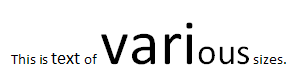 If the text on this paragraph shall be aligned based on the top point of the maximum character height, that requirement would be specified as follows in the WordprocessingML:<w:pPr>  <w:textAlignment w:val="top" /></w:pPr>The resulting text would be top aligned, as follows: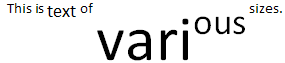 The characters are all aligned to the maximum character extent on the line. end example]This simple type's contents are a restriction of the XML Schema string datatype.The following are possible enumeration values for this type:The following XML Schema fragment defines the contents of this simple type:<simpleType name="ST_TextAlignment">	<restriction base="xsd:string">	<enumeration value="top"/>	<enumeration value="center"/>	<enumeration value="baseline"/>	<enumeration value="bottom"/>	<enumeration value="auto"/>	</restriction></simpleType>Enumeration ValueDescriptionauto (Automatically Determine Alignment)Specifies that all text in the parent object shall be aligned automatically when displayed.baseline (Align Text at Baseline)Specifies that all text in the parent object shall be aligned to the baseline of each character when displayed.bottom (Align Text at Bottom)Specifies that all text in the parent object shall be aligned to the bottom of each character when displayed.center (Align Text at Center)Specifies that all text in the parent object shall be aligned to the center of each character when displayed.top (Align Text at Top)Specifies that all text in the parent object shall be aligned to the top of each character when displayed.Referenced BytextAlignment@val (§)